УПРАВЛЕНИЕ ФЕДЕРАЛЬНОЙ  СЛУЖБЫ ГОСУДАРСТВЕННОЙ  РЕГИСТРАЦИИ, КАДАСТРА И КАРТОГРАФИИ (РОСРЕЕСТР)  ПО ЧЕЛЯБИНСКОЙ ОБЛАСТИ 454048 г. Челябинск, ул.Елькина, 8531.03.2020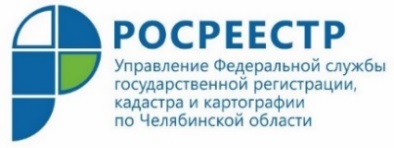 Управление Росреестра разъясняет изменения в законодательствеУправление Росреестра по Челябинской области разъясняет изменения действующего законодательства в сфере  осуществления оценочной деятельности.В соответствии с вступившим в силу Федеральным законом от 18.03.2020 № 66-ФЗ «О внесении изменений в Федеральный закон «Об оценочной деятельности в Российской Федерации» и отдельные законодательные акты Российской Федерации» в сфере регулирования оценочной деятельности  произошли некоторые изменения. В частности они коснулись и осуществления работы комиссий по рассмотрению споров о результатах определения кадастровой стоимости, созданных в территориальных органах Росреестра, в том числе и при Управлении Росреестра по Челябинской области.Теперь заявитель имеет право подать заявление о пересмотре кадастровой стоимости в любое время в период с даты внесения в Единый государственный реестр недвижимости (далее – ЕГРН) результатов определения кадастровой стоимости по дату внесения в ЕГРН результатов определения кадастровой стоимости, полученных в результате проведения очередной государственной кадастровой оценки.  Напомним, что ранее действовал пятилетний срок для подачи заявлений о пересмотре кадастровой стоимости. Соответствующие изменения произошли и в части перечня документов,  направляемых для рассмотрения в комиссию. В данный момент не требуется нотариальное заверение копий правоустанавливающих или правоудостоверяющих документов на оспариваемый объект недвижимости, предоставляемых в комиссию. Основаниями для пересмотра кадастровой стоимости в комиссии являются недостоверность сведений об объекте, использованных при определении его кадастровой стоимости, и установление в отношении объекта недвижимости его рыночной стоимости по состоянию на дату, на которую была установлена его кадастровая стоимость.Таким образом, сейчас комиссия рассматривает споры о результатах определения кадастровой стоимости на основании заявления о пересмотре кадастровой стоимости объекта недвижимости с приложением следующих документов:Выписка из Единого государственного реестра недвижимости о кадастровой стоимости объекта недвижимости, содержащая сведения об оспариваемых результатах определения кадастровой стоимости (оригинал);Копия правоустанавливающего или правоудостоверяющего документа на объект недвижимости в случае, если заявление о пересмотре кадастровой стоимости подается лицом, обладающим правом на объект недвижимости (в ред. Федерального закона от 18.03.2020 № 66-ФЗ), (либо выписка из Единого государственного реестра недвижимости об основных характеристиках и зарегистрированных правах на объект недвижимости);Отчет, составленный на бумажном носителе и в форме электронного документа, в случае, если заявление о пересмотре кадастровой стоимости подается на основании установления в отношении объекта недвижимости его рыночной стоимости (оригинал);Документы, подтверждающие недостоверность сведений об объекте недвижимости, использованных при определении его кадастровой стоимости в случае, если заявление о пересмотре кадастровой стоимости подается на основании недостоверности указанных сведений.Напомним, что комиссия по рассмотрению споров о результатах определения кадастровой стоимости  является постоянно действующим органом при Управлении Росреестра по Челябинской области. За 2019 год было проведено 46 заседаний, рассмотрено 1731 заявление, из них по 1491 принято положительное решение о пересмотре кадастровой стоимости в пользу южноуральцев, что составляет 86% общего числа. В рамках неблагоприятной эпидемиологической ситуации в регионе комиссия по рассмотрению споров о результатах определения кадастровой стоимости при Управлении проводится без привлечения заинтересованных лиц. Однако при желании и технической возможности заявители могут принять участие в заседании комиссии посредством программного обеспечения Skype. Более подробная информация о режиме работы комиссии по телефону отдела кадастровой оценки недвижимости Управления Росреестра по Челябинской области: 8 (351) 237-27-14.Пресс-служба Управления Росреестра    по Челябинской области